Sacramento City Unified School District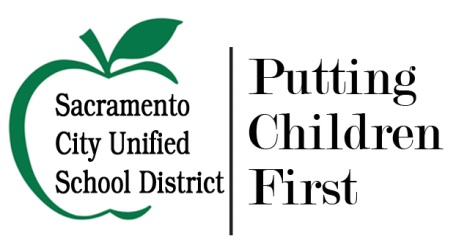 BOARD OF EDUCATIONMEETING AND WORKSHOP MINUTES2014/15-13Public Comment:Ian Arnold spoke on Item 8.1c.  He is happy to see the Board reviewing this Item and adopting an updated non-discrimination policy.  He urged the District, as a whole, to ensure that as the policy is adopted it is also enforced stringently and that when employees in particular do raise issues of discrimination that allegations are investigated thoroughly, immediately, and transparently.Angie Sutherland, Chair of Community Advisory Committee (CAC), spoke with Treasurer Grace Trujillo.  They spoke about Item 8.1c, Non-Discrimination in District Programs.  They thanked Human Resources and the Legal departments for working on these policies to bring them in alignment with laws.  The CAC reviewed the policy, and has concerns regarding page one, paragraph two which indicates that the Superintendent will review District programs and activities to ensure that any barrier is removed.  They want to know what that will look like and how will the process work so that barriers are removed?  Also, how will the Superintendent know; what data will the Superintendent be looking at?  They also want to know how will teachers, staff, professionals, and volunteers learn about the policies and know that the District is responsible for providing equal access to programs for students with disabilities.  Ms. Sutherland then directed attention to page two, where the last paragraph indicates that the District Superintendent shall ensure that the District provides appropriate auxiliary aids and services when necessary to afford individuals with disabilities equal opportunity to participate in or enjoy the benefits of a service, program, or activity.  The CAC appreciates that this language has been added and will share with parents.  She suggests adding a link to Ed Code 300.107 regarding non-academic services because it does not just apply to the class or recess, but to extra-curricular activities as well.Ralph Merletti commented on Item 8.1e.  He noted that the revision of Board Policy 5146 emphasizes the realities of pregnancy instead of prevention, and it is good to see an attempt for students to be mainstreamed into the classroom as much as possible.  He has concerns about the category of termination and hopes as much is done as possible to avoid or discourage that.  He hopes that students are encouraged to keep their pregnancy to term.  He also feels there need to be more education in health and biology classes as to the realities of fetal development versus the realities of abortion.  He hopes also that the item be postponed for further study and/or changes, but in any case encourages life affirming choices.Angie Sutherland spoke on Item 8.1d.  She stated there was some language removed that they recommend be reinstated:  “School staff and volunteers shall carefully guard against segregation, bias and stereotyping in instruction, guidance and supervision”.  They also recommend that removed language regarding who students should contact if they feel they are being harassed also be reinstated.Board Member Comments:Member Rodriguez stated that she is fine with approving Item 8.1d provided that some of the language is reinstated, specifically, “School staff and volunteers shall carefully guard against segregation, bias and stereotyping in instruction, guidance, and supervision”.  She also suggested having a discussion about the second recommendation for reinsertion that Ms. Sutherland made.President Woo suggested pulling Item 8.1d from the Consent Agenda for discussion.  The amendment was acceptable to both Vice President Pritchett and Second Vice President Hansen.  It was then voted unanimously to pull Item 8.1d from the Consent Agenda.  Raoul Bozio, Manager II of Legal Services, came forward to answer questions on the Item.  He explained when the policy was being revised it was aligned to the CSBA model policy.  That model policy shifted some of the language in question into the model administrative regulation, which the District has also been updating and will be brought to the Superintendent and Cabinet in the next week.  President Woo asked if the revised administrative regulation will come before the Board.  Mr. Raoul answered that it can; however revised administrative regulations do not have to come before the Board.  He also stated that these policies revision were brought up by the Federal Program Monitoring review and therefore the California Department of Education would like the District to get these amended and sent to them as soon as possible so that they can clear the preliminary findings from the review.Member Rodriguez asked how public are the administrative regulations?  Mr. Raoul answered that they are posted on GAMUT and frequently when a new regulation has been adopted, many have gone through committee(s) and/or comment process.  Updated administration regulations, however may not have to go through the same process, it is up to the Superintendent and Cabinet’s determination.  So it does depend on if it is a new regulation or a minor or major revision.  Member Rodriguez commented that this is the type of issue that comes up in a board policy committee; she encouraged the Board to again establish a board policy committee as had been done in the past.  She sees no harm in including some of the language in the Board Policy and the Administrative Regulation and recommends that revised Board Policy 5145.3 be approved with the following language reinstated:  “School staff and volunteers shall carefully guard against segregation, bias and stereotyping in instruction, guidance and supervision”.  She is not familiar with the other language in question and so does not feel comfortable reinstating that portion.  She moved to recommend approval with the sentence in the first portion reinstated.  Vice President Pritchett seconded the motion; the motion to approve the Consent Agenda with the amendment of Item 8.1d passed unanimously.Board of Education Members 		Darrel Woo, President (Trustee Area 6)Christina Pritchett, Vice President (Trustee Area 3)Jay Hansen, Second Vice President (Trustee Area 1)Ellen Cochrane, (Trustee Area 2)Gustavo Arroyo, (Trustee Area 4)Diana Rodriguez, (Trustee Area 5)Jessie Ryan, (Trustee Area 7)Asami Saito, Student MemberThursday, Jan.8, 20154:30 p.m. Closed Session 6:30 p.m. Open SessionSerna CenterCommunity Conference Rooms5735 47th AvenueSacramento, CA  95824OPEN SESSION / CALL TO ORDER / ROLL CALLThe meeting was called to order at 4:36 p.m. by President Woo, and roll was taken.Members Present:Vice President Christina PritchettPresident Darrel WooDiana RodriguezEllen CochraneJessie RyanMembers Absent:Gustavo Arroyo (arrived at 4:50 p.m.)Vice President Jay Hansen (arrived at 4:50 p.m.)	A quorum was reached.ANNOUNCEMENT AND PUBLIC COMMENT REGARDING ITEMS TO BE DISCUSSED IN CLOSED SESSIONNo Public Comment was requested on Closed Session items, and the Board retired to Closed Session.3.0 	CLOSED SESSION	While the Brown Act creates broad public access rights to the meetings of the Board of Education, it also recognizes the legitimate need to conduct some of its meetings outside of the public eye.  Closed session meetings are specifically defined and limited in scope.  They primarily involve personnel issues, pending litigation, labor negotiations, and real property matters.Government Code 54956.9 - Conference with Legal Counsel – Anticipated Litigation:a)	Significant exposure to litigation pursuant to subdivision (d)(2) of 	Government Code section 54956.9  (SCTA v. SCUSD PERB No. SA-CE-2782-	E)b)	Initiation of litigation pursuant to subdivision (d)(4) of Government Code section 54956.9Government Code 54957.6 (a) and (b) Negotiations/Collective Bargaining CSA, SCTA, SEIU, Teamsters, UPE, Unrepresented Management3.3	Government Code 54957 – Public Employee Discipline/Dismissal/Release/ReassignmentGovernment Code 54957 - Public Employee Performance Evaluation:a)  SuperintendentCALL BACK TO ORDER/PLEDGE OF ALLEGIANCE
The meeting was called back to order at 6:34 p.m. by President Woo.Members Present:Second Vice President Jay HansenVice President Christina PritchettPresident Darrel WooDiana RodriguezGustavo ArroyoEllen CochraneJessie RyanStudent Member Asami SaitoThe Pledge of Allegiance was led by Jacky Thao, a Twelfth grade student from Luther Burbank High School.  A Certificate of Appreciation was presented by Member Diana Rodriguez.ANNOUNCEMENT OF ACTION TAKEN IN CLOSED SESSION	NoneAGENDA ADOPTIONNo changes were made to the agenda.7.0	PUBLIC COMMENT                                                                                                          Members of the public may address the Board on non-agenda items that are within the subject matter jurisdiction of the Board.  Please fill out a yellow card available at the entrance.  Speakers may be called in the order that requests are received, or grouped by subject area.  We ask that comments are limited to two (2) minutes with no more than 15 minutes per single topic so that as many people as possible may be heard.  By law, the Board is allowed to take action only on items on the agenda.  The Board may, at its discretion, refer a matter to district staff or calendar the issue for future discussion.Terrence Gladney provided printed materials to the Board.  One was an article of the ribbon cutting for John F. Kennedy High School’s new stadium.  Mr. Gladney has concerns about an increased final cost of 5.9 million.  This amount is 4 million higher than the Board approved cost of 1.9 million.  He has been asking what is the reason for the increase, but has only been told that the bathrooms were not ADA compliant.  Also, his son runs track so he has been speaking with the track coaches.  They do not have all equipment to host events.  He believes most of the ordering was allowed to be done by one of the contractors, and the site has not received all of their equipment.  He believes none of the track coaches were involved in the ordering process.  Mr. Gladney provided the Board with a list of all events the track team will be involved in this year, including several that are planned to be hosted at the facility.  However, again, the site does not currently have all of the equipment to be able to do so.  He also provided a list of the schools that would participate and pay a $200 registration fee each.  The total cost of equipment is approximately $80,000.  He feels that if we are moving to local control for state funding, we need to have some sort of local control also in the management of our bonds.  The Bond Oversight Committee is currently an “after-the-fact” group, looking to see that monies were spent accordingly.  He would like to see the Bond Oversight Committee’s scope increased so that they can help manage and also so that there is representation from the school sites where projects are taking place.  He stated that his son has gained immensely from the track program.Grace Trujillo, parent of a child at Sam Brannan Middle School and a child at Phoebe Hearst Elementary School, spoke about her involvement at Board meetings and free after school tutoring programs.  She feels it is important that parents know these programs are offered by District schools.  She advises parents to look into each schools offerings, especially the middle schools. 8.0	CONSENT AGENDA                                                                                               Generally routine items are approved by one motion without discussion.  The Superintendent or a Boardmember may request an item be pulled from the consent agenda and voted upon separately.8.1	Items Subject or Not Subject to Closed Session:8.1a	Approve Grants, Entitlements and Other Income Agreements, Ratification of Other Agreements, Approval of Bid Awards, Change Notices and Notices of Completion (Gerardo Castillo, CPA)8.1b	Approve Personnel Transactions (Cancy McArn)8.1c	Approve Revised Board Policy No. 0410:  Non-Discrimination in District Programs (Raoul Bozio)8.1d	Approve Revised Board Policy No. 5145.3:  Non-Discrimination - Students (Raoul Bozio)8.1e	Approve Revised Board Policy No. 5146:  Married, Pregnant, Parenting Students (Raoul Bozio)8.1f	Approve Minutes of the December 4, 2014 Board of Education Meeting
(José L. Banda)8.1g	Approve Resolution No. 2818: Resolution Regarding Board Stipends (Darrel Woo)8.1h	Approve Mandatory Reporting to the Sacramento County Office of Education – Uniform Complaints Regarding the Williams Settlement Processed for the Period of October 2014 through December 2014 (Cancy McArn)9.0	COMMUNICATIONS9.0	COMMUNICATIONS9.1	Employee Organization Reports:  CSA – No report given.SCTA – Nikki Milevsky reported on behalf of SCTA.  Member Cochrane asked questions about the real world effects of the recent healthcare changes which Ms. Milevsky answered.SEIU – Ian Arnold reported on behalf of SEIU.Teamsters – No report given.UPE – No report given.Information9.2	District Parent Advisory Committees:Community Advisory Committee – Angie Sutherland reported on behalf of CAC.District Advisory Council - No report given.District English Learner Advisory Committee – No report given.Gifted and Talented Education Advisory Committee – No report given.Sacramento Council of Parent Teacher Association (PTA) - Terrence Gladney, President of the Sacramento Council of PTA, reported on behalf of PTA.  Vice President Pritchett commented on the movement of the Sacramento Council PTA and asked that the Superintendent put out a Board Communication on what has happened with that and the staff.  Member Rodriguez stated that she is concerned about the Clothes Closet issue as well, and she would like a positive Board Communication stating that the issue is solved.Information9.3	Superintendent’s Report (José L. Banda)		      Information9.3	Superintendent’s Report (José L. Banda)		      InformationSuperintendent Banda announced that the District and Sacramento State are co-hosting a summit on Social Emotional Learning next month.  The summit is titled the Power of Relationships.  It will be held at Sacramento State on Friday, February 13, 2015.  The keynote speaker is a former parent of the District, comic, actor, and playwright Jack Gallagher.  He is a three time Emmy winner, terrifically funny, and very insightful.  He wrote an acclaimed one man play entitled “A Different Kind of Cool” about parenting his special needs son.  He has been invited to perform this piece all over the world.  In his presentation at the summit he will discuss the importance of Social Emotional Learning through the lens of a parent.  The summit will also feature a roundtable discussion with Jim Keddy of the California Endowment, Roger Weissberg of CASEL, Rhonda Staley Brooks of Big Brothers and Big Sisters, and Dawn Miller from SMUD.  The discussion will be moderated by journalist Walt Gray of News 10.  The idea behind the roundtable is to get representatives of different sectors together to talk about why Social Emotional skills matter in their world.  So this summit will bring together representatives from the business, education, non-profit communities, and the media to have this discussion.  Also Sacramento State Psychology Professor Dr. Greg Kim-Ju will make a presentation about the work he is doing with students at Will C. Wood Middle School related to Social Emotional Learning.  Superintendent Banda thanked Mai Xi Lee for her coordination of the event.  The goal of the summit is to build community awareness of what Social Emotional Learning is and why we are committed to it.  It is also an opportunity for our college and business partners to give us their perspective on Social Emotional Learning.  Our commitment to the community is to prepare every student at every school for college and careers.  The preparation has to include both rigorous academics and instruction in curriculum and life skills.  Our SEL initiative is teaching students those skills.  They are learning to empathize with others which helps them to work in teams.  They are learning to communicate clearly which helps teachers with classroom management.  They are learning resilience and persistence which helps them when they are struggling with new material.  It is exciting work, and we are very happy to share our accomplishments with the larger community.  To attend the summit, registration can be done online at www.scusd.edu/relationships.Superintendent Banda announced that the District and Sacramento State are co-hosting a summit on Social Emotional Learning next month.  The summit is titled the Power of Relationships.  It will be held at Sacramento State on Friday, February 13, 2015.  The keynote speaker is a former parent of the District, comic, actor, and playwright Jack Gallagher.  He is a three time Emmy winner, terrifically funny, and very insightful.  He wrote an acclaimed one man play entitled “A Different Kind of Cool” about parenting his special needs son.  He has been invited to perform this piece all over the world.  In his presentation at the summit he will discuss the importance of Social Emotional Learning through the lens of a parent.  The summit will also feature a roundtable discussion with Jim Keddy of the California Endowment, Roger Weissberg of CASEL, Rhonda Staley Brooks of Big Brothers and Big Sisters, and Dawn Miller from SMUD.  The discussion will be moderated by journalist Walt Gray of News 10.  The idea behind the roundtable is to get representatives of different sectors together to talk about why Social Emotional skills matter in their world.  So this summit will bring together representatives from the business, education, non-profit communities, and the media to have this discussion.  Also Sacramento State Psychology Professor Dr. Greg Kim-Ju will make a presentation about the work he is doing with students at Will C. Wood Middle School related to Social Emotional Learning.  Superintendent Banda thanked Mai Xi Lee for her coordination of the event.  The goal of the summit is to build community awareness of what Social Emotional Learning is and why we are committed to it.  It is also an opportunity for our college and business partners to give us their perspective on Social Emotional Learning.  Our commitment to the community is to prepare every student at every school for college and careers.  The preparation has to include both rigorous academics and instruction in curriculum and life skills.  Our SEL initiative is teaching students those skills.  They are learning to empathize with others which helps them to work in teams.  They are learning to communicate clearly which helps teachers with classroom management.  They are learning resilience and persistence which helps them when they are struggling with new material.  It is exciting work, and we are very happy to share our accomplishments with the larger community.  To attend the summit, registration can be done online at www.scusd.edu/relationships.9.4	President’s Report (Darrel Woo) – No report given.		      Information9.4	President’s Report (Darrel Woo) – No report given.		      Information9.5	Student Member Report (Asami Saito)		      Information9.5	Student Member Report (Asami Saito)		      InformationStudent Member Saito wished everyone a Happy New Year.  She reported that the end of the semester is coming up soon, and she and her fellow students are excited about that.  However, that means mid-terms and finals are coming up too.  The Student Advisory Council, Executive Board, and general population are still working on initiatives for this year.  They will be presented in May to the Board.  They are working on dress code, class nourishment, and technology.  They are pairing up with other committees on these initiatives.  Student Member Saito plans to give monthly updates on their progress.Student Member Saito wished everyone a Happy New Year.  She reported that the end of the semester is coming up soon, and she and her fellow students are excited about that.  However, that means mid-terms and finals are coming up too.  The Student Advisory Council, Executive Board, and general population are still working on initiatives for this year.  They will be presented in May to the Board.  They are working on dress code, class nourishment, and technology.  They are pairing up with other committees on these initiatives.  Student Member Saito plans to give monthly updates on their progress.9.6	Information Sharing By Board Members		      Information9.6	Information Sharing By Board Members		      InformationVice President Pritchett reported that the Parent Teacher Home Visit Project is holding a fund raiser with comedian Hari Kondabolu at the Crest Theater on January 15th.Member Rodriguez reported that she was in receipt of a White House guidance on English Learners yesterday.  She asked the Board President, Executive Committee, and the Superintendent to share that information with Board members.  She also requests that the communication be given to the LCAP Advisory members.  She also reported that she, along with some other Board members, attended the CSBA conference in December.  She attended workshops on LCFF, superintendent evaluations, and the mentoring of young Latinas.  She feels more can be done for young females in the District, especially those that come from disadvantaged and economically disadvantaged backgrounds and would like to start having discussions about what the District can do for our female population.  She also reported on the Superintendent Evaluation Committee.Member Ryan stated that she is very humbled to have the opportunity to represent Area 7.  She appreciates the opportunities she received in public education and thanked the more than 50 community members that walked the District and engaged families in her behalf before the election.  She has been meeting with families, visiting school sites, and meeting with principals, teachers, and other stakeholders.  She also reported that Community Coalition did a phenomenal job welcoming her to the Board.  They included her in an important event they did with the community to engage families in the LCAP process and help them understand the LCAP process.  She also had an opportunity before the break to speak to Kit Carson Middle School students on government and how to become involved.  In addition, she attended the Alice Birney Waldorf Winter Faire and was a part of the Oak Park Neighborhood Association Toy Drive.  Also Tree Service, a national program, was brought to Oak Ridge Elementary School.  The program informs young people about conservation.  The program was brought to the school without charge to the District.  Lastly, Member Ryan mentioned that she will be holding regular office hours with the District and committed to making sure family engagement and authentic meaningful family engagement is occurring in her area and throughout the District.  She will continue to visit schools in the District and hopes that members of the community giving so much of their time and energy in behalf of students will seek her out and be an ally in this work.Second Vice President Hansen reported on a Food to Literacy Lunch at Pacific Elementary School held on January 7th.  World renowned chef Jamie Oliver was there along with chefs Ann Cooper and Alice Waters.  They prepared a wonderful meal, it was a great learning opportunity, and emphasized the importance of school gardens.  Mr. Oliver made a commitment to return to our District annually.  Member Hansen also reported that he met with several parents last month on report cards and appreciates SCTA bringing the report card issue forward.  He saw copies of report cards in his meetings with parents and finds that they are complicated.  He understands we are early in the adoption of Common Core and that the report cards have to be a reflection of the new academic process, but feels we must work to make them a better and more useful tool for parents, students, and teachers.  Member Hansen will meet soon with District staff to discuss the matter.  He will be happy to be on any committee formed that will review report cards.  Another issue he has been speaking to constituents about is how the District funds healthcare.  The District has a large unfunded liability of an approximate current cost of $208,000 million dollars.  Because we are not paying the full real care of our healthcare, we would have to make payments beyond what we make now.  We have made a small down payment toward the amount; we have over $5 million dollars in a prefunding account, but the total amount that will need to be there (recognizing only employees we have now) is over $600 million dollars.  This is not a problem unique to Sacramento City Unified School District, but it needs to be addressed.  He asked the finance staff to provide to the Board the cost per employee, on an annual basis, to actually pay for prefunding a healthcare obligation as promised to employees.  Also, he would like to know what would be the annual cost, in total for the whole District, if we were to pay off our obligation over the next 20 years.  It is his intention to ask, once budgeting starts, for the District to pay the real cost of our healthcare obligation within the next two years.President Woo noted that he also attended the CSBA conference.Vice President Pritchett reported that the Parent Teacher Home Visit Project is holding a fund raiser with comedian Hari Kondabolu at the Crest Theater on January 15th.Member Rodriguez reported that she was in receipt of a White House guidance on English Learners yesterday.  She asked the Board President, Executive Committee, and the Superintendent to share that information with Board members.  She also requests that the communication be given to the LCAP Advisory members.  She also reported that she, along with some other Board members, attended the CSBA conference in December.  She attended workshops on LCFF, superintendent evaluations, and the mentoring of young Latinas.  She feels more can be done for young females in the District, especially those that come from disadvantaged and economically disadvantaged backgrounds and would like to start having discussions about what the District can do for our female population.  She also reported on the Superintendent Evaluation Committee.Member Ryan stated that she is very humbled to have the opportunity to represent Area 7.  She appreciates the opportunities she received in public education and thanked the more than 50 community members that walked the District and engaged families in her behalf before the election.  She has been meeting with families, visiting school sites, and meeting with principals, teachers, and other stakeholders.  She also reported that Community Coalition did a phenomenal job welcoming her to the Board.  They included her in an important event they did with the community to engage families in the LCAP process and help them understand the LCAP process.  She also had an opportunity before the break to speak to Kit Carson Middle School students on government and how to become involved.  In addition, she attended the Alice Birney Waldorf Winter Faire and was a part of the Oak Park Neighborhood Association Toy Drive.  Also Tree Service, a national program, was brought to Oak Ridge Elementary School.  The program informs young people about conservation.  The program was brought to the school without charge to the District.  Lastly, Member Ryan mentioned that she will be holding regular office hours with the District and committed to making sure family engagement and authentic meaningful family engagement is occurring in her area and throughout the District.  She will continue to visit schools in the District and hopes that members of the community giving so much of their time and energy in behalf of students will seek her out and be an ally in this work.Second Vice President Hansen reported on a Food to Literacy Lunch at Pacific Elementary School held on January 7th.  World renowned chef Jamie Oliver was there along with chefs Ann Cooper and Alice Waters.  They prepared a wonderful meal, it was a great learning opportunity, and emphasized the importance of school gardens.  Mr. Oliver made a commitment to return to our District annually.  Member Hansen also reported that he met with several parents last month on report cards and appreciates SCTA bringing the report card issue forward.  He saw copies of report cards in his meetings with parents and finds that they are complicated.  He understands we are early in the adoption of Common Core and that the report cards have to be a reflection of the new academic process, but feels we must work to make them a better and more useful tool for parents, students, and teachers.  Member Hansen will meet soon with District staff to discuss the matter.  He will be happy to be on any committee formed that will review report cards.  Another issue he has been speaking to constituents about is how the District funds healthcare.  The District has a large unfunded liability of an approximate current cost of $208,000 million dollars.  Because we are not paying the full real care of our healthcare, we would have to make payments beyond what we make now.  We have made a small down payment toward the amount; we have over $5 million dollars in a prefunding account, but the total amount that will need to be there (recognizing only employees we have now) is over $600 million dollars.  This is not a problem unique to Sacramento City Unified School District, but it needs to be addressed.  He asked the finance staff to provide to the Board the cost per employee, on an annual basis, to actually pay for prefunding a healthcare obligation as promised to employees.  Also, he would like to know what would be the annual cost, in total for the whole District, if we were to pay off our obligation over the next 20 years.  It is his intention to ask, once budgeting starts, for the District to pay the real cost of our healthcare obligation within the next two years.President Woo noted that he also attended the CSBA conference.10.0	BOARD WORKSHOP/STRATEGIC PLAN AND OTHER INITIATIVES10.0	BOARD WORKSHOP/STRATEGIC PLAN AND OTHER INITIATIVES10.1	Emergency Repair Program Overview/Process Update (Cathy Allen) 		      Information10.1	Emergency Repair Program Overview/Process Update (Cathy Allen) 		      InformationJim Dobson, Director of Facilities Management and Operations, presentedthe Emergency Repair Program Overview/Process Update in Cathy Allen’sabsence.  The presentation covered program review, funding source, projectscopes/types of projects allowed, regulation highlights, schedules, sample projects, and next steps.Public CommentLiz Guillen, with Public Advocates, spoke on the facilities necessary per the Williams Act and explained why the funds are restricted.  She also pointed out that the Emergency Repair Project, while funded separately, does relate to goal two of the District’s LCAP.  She recommends to the Board to have staff in the future identify items by which LCAP it relates to.Terrence Gladney feels that the presentation did not include any data, and he sees as an informational item.  However it sounds like a lot of the work has already been started or preparing as if it is a given that the work will go forward.  Mr. Gladney questioned why three projects are scheduled for C. B. Wire Elementary School as it is a closed site.  Also, a project is scheduled for Rosa Parks Middle School, so he asks if the site was not safe when students where moved to the site from Mark Hopkins Elementary School.  He would like to see data that quantifies the fact that emergency money is being used for emergency purposes.  He also noted the comment that “staff is evaluating the projects and assessing the timelines”, stating that he would like to see what is that also even though it is informational.Board Member Comments:Second Vice President Hansen asked Mr. Dobson for a list of projects and if any of the projects have been completed.  Mr. Dobson answered that some were completed over the Winter break and some that were done early on.  He explained that a phase one section of work was done as there was a lag between when the program was authorized, at the settlement in 2014, and when the State Allocation Board actually adopted their regulations and applications became available to be submitted, in about 2008.  Therefore the work that was done at the school sites was in 2008.  Member Hansen asked if the C. B. Wire projects have been completed.  Mr. Dobson replied that there are some projects that still will be done at C. B. Wire as it is still an authorized public school and educational facility for the District.  One project scheduled is to drain the field.  Some students do still use the area and so it is a safety issue during wet weather.  Member Hansen asked that the Board and the public be provided with a list of the projects that have already been completed, a list of the projects that were submitted to the State in order to get appropriation, and a list of projects waiting to be done.  Member Hansen noted that we have a hired lobbyist and asked that the Superintendent have him weigh in on the William’s settlement dollars at the Capitol.  He said we are lucky to have Ms. Guillen as part of our District and he applauds the Facilities Department for getting the District first in line regarding the application process.  Member Hansen also asked Mr. Dobson if the Facilities Department is involved in the move of the Clothes Closet.  Mr. Dobson was not sure but will check with Cathy Allen.  Member Hansen also asked about the cost differential for John F. Kennedy High School’s stadium which was brought up earlier tonight.  Mr. Dobson replied that they will go back and pull the Board agendas and Items so they can provide that information.Member Arroyo asked if there is a District facilities plan which gives guidance as to priorities and future planning.  Mr. Dobson answered that there was a sustainable facilities master plan conducted about the same time as the bond campaign.  Member Arroyo asked how the emergency projects line up to that plan.  Mr. Dobson said that some of the deficiencies addressed in the emergency projects are in that document and so they would be funded through the State and then those projects would not have to be taken care of through the bond.  Member Arroyo asked how often should the plan be reviewed and revised.Vice President Pritchett asked in what order are projects scheduled?  Mr. Dobson replied that in reference to the Emergency Repair Projects they are by date of application submittal and based on the funding available from the State.  The State funds from a particular date through a particular date.  The apportionment starts the clock ticking as they fund very specific applications.  There are either 15 or 21 months given to complete a project.Second Vice President Hansen stated that at the next meeting the first of an on-going monthly Facilities report will be given.  This will be an opportunity for the Board and public to ask questions and get clarification.Superintendent Banda commended the staff for acquiring the emergency funding.  He also stated that with all of these funds and the bond money, the District will not be able to address all of the construction needs of the District due to the age of buildings that we have.  However, being in the top five in the State for receiving these kinds of monies really helps.  He also mentioned that it was a long process to acquire the funds and some schools were identified for funds before the District went through closures, so we are tied into the repairs.  Otherwise the monies have to be returned.  Mr. Dobson added that we still have to maintain charter school facilities as well.Member Rodriguez noted that the Facilities master plan is listed on the District website.  The summary of project costs for middle schools’ safety elements is $660,270.  However, this year we received $20 million.  If we were to take that money and prioritize it across all schools just for basic safety elements, it would be worthwhile.  Mr. Dobson stated that we do not have the flexibility to change the scope or the school site once they have been submitted to the State.  Again, they were submitted back in 2008.  The State took the cost estimates and validated them.  In some cases they didn’t agree with the cost estimates and reduced or allowed additional funding.  The amounts were locked in and so we complete the project or return the funds.  Member Rodriguez asked if the department has had a discussion with the Office of Public School Construction to discuss our Facilities master plan.  Mr. Dobson noted that the William’s Settlement was only to address schools in deciles one through three.  In 2002-2003 about 43 schools were in those deciles.Jim Dobson, Director of Facilities Management and Operations, presentedthe Emergency Repair Program Overview/Process Update in Cathy Allen’sabsence.  The presentation covered program review, funding source, projectscopes/types of projects allowed, regulation highlights, schedules, sample projects, and next steps.Public CommentLiz Guillen, with Public Advocates, spoke on the facilities necessary per the Williams Act and explained why the funds are restricted.  She also pointed out that the Emergency Repair Project, while funded separately, does relate to goal two of the District’s LCAP.  She recommends to the Board to have staff in the future identify items by which LCAP it relates to.Terrence Gladney feels that the presentation did not include any data, and he sees as an informational item.  However it sounds like a lot of the work has already been started or preparing as if it is a given that the work will go forward.  Mr. Gladney questioned why three projects are scheduled for C. B. Wire Elementary School as it is a closed site.  Also, a project is scheduled for Rosa Parks Middle School, so he asks if the site was not safe when students where moved to the site from Mark Hopkins Elementary School.  He would like to see data that quantifies the fact that emergency money is being used for emergency purposes.  He also noted the comment that “staff is evaluating the projects and assessing the timelines”, stating that he would like to see what is that also even though it is informational.Board Member Comments:Second Vice President Hansen asked Mr. Dobson for a list of projects and if any of the projects have been completed.  Mr. Dobson answered that some were completed over the Winter break and some that were done early on.  He explained that a phase one section of work was done as there was a lag between when the program was authorized, at the settlement in 2014, and when the State Allocation Board actually adopted their regulations and applications became available to be submitted, in about 2008.  Therefore the work that was done at the school sites was in 2008.  Member Hansen asked if the C. B. Wire projects have been completed.  Mr. Dobson replied that there are some projects that still will be done at C. B. Wire as it is still an authorized public school and educational facility for the District.  One project scheduled is to drain the field.  Some students do still use the area and so it is a safety issue during wet weather.  Member Hansen asked that the Board and the public be provided with a list of the projects that have already been completed, a list of the projects that were submitted to the State in order to get appropriation, and a list of projects waiting to be done.  Member Hansen noted that we have a hired lobbyist and asked that the Superintendent have him weigh in on the William’s settlement dollars at the Capitol.  He said we are lucky to have Ms. Guillen as part of our District and he applauds the Facilities Department for getting the District first in line regarding the application process.  Member Hansen also asked Mr. Dobson if the Facilities Department is involved in the move of the Clothes Closet.  Mr. Dobson was not sure but will check with Cathy Allen.  Member Hansen also asked about the cost differential for John F. Kennedy High School’s stadium which was brought up earlier tonight.  Mr. Dobson replied that they will go back and pull the Board agendas and Items so they can provide that information.Member Arroyo asked if there is a District facilities plan which gives guidance as to priorities and future planning.  Mr. Dobson answered that there was a sustainable facilities master plan conducted about the same time as the bond campaign.  Member Arroyo asked how the emergency projects line up to that plan.  Mr. Dobson said that some of the deficiencies addressed in the emergency projects are in that document and so they would be funded through the State and then those projects would not have to be taken care of through the bond.  Member Arroyo asked how often should the plan be reviewed and revised.Vice President Pritchett asked in what order are projects scheduled?  Mr. Dobson replied that in reference to the Emergency Repair Projects they are by date of application submittal and based on the funding available from the State.  The State funds from a particular date through a particular date.  The apportionment starts the clock ticking as they fund very specific applications.  There are either 15 or 21 months given to complete a project.Second Vice President Hansen stated that at the next meeting the first of an on-going monthly Facilities report will be given.  This will be an opportunity for the Board and public to ask questions and get clarification.Superintendent Banda commended the staff for acquiring the emergency funding.  He also stated that with all of these funds and the bond money, the District will not be able to address all of the construction needs of the District due to the age of buildings that we have.  However, being in the top five in the State for receiving these kinds of monies really helps.  He also mentioned that it was a long process to acquire the funds and some schools were identified for funds before the District went through closures, so we are tied into the repairs.  Otherwise the monies have to be returned.  Mr. Dobson added that we still have to maintain charter school facilities as well.Member Rodriguez noted that the Facilities master plan is listed on the District website.  The summary of project costs for middle schools’ safety elements is $660,270.  However, this year we received $20 million.  If we were to take that money and prioritize it across all schools just for basic safety elements, it would be worthwhile.  Mr. Dobson stated that we do not have the flexibility to change the scope or the school site once they have been submitted to the State.  Again, they were submitted back in 2008.  The State took the cost estimates and validated them.  In some cases they didn’t agree with the cost estimates and reduced or allowed additional funding.  The amounts were locked in and so we complete the project or return the funds.  Member Rodriguez asked if the department has had a discussion with the Office of Public School Construction to discuss our Facilities master plan.  Mr. Dobson noted that the William’s Settlement was only to address schools in deciles one through three.  In 2002-2003 about 43 schools were in those deciles.10.2	Approve Revision of Board Policy No. 6142.7 on Physical Education (Iris Taylor) 	   Action10.2	Approve Revision of Board Policy No. 6142.7 on Physical Education (Iris Taylor) 	   ActionIris Taylor, Assistant Superintendent of Curriculum and Construction, along withHeather Deckard, Training Specialist and Physical Education Coordinator, presented the proposed revisions.  They shared the history of recent changes to State standards and curricular frameworks in Physical Education and newly updatedDistrict policies that warrant these changes.  They outlined specific details regardingthe proposed changes and revisited the two special cases impacting the awardingof Physical Education credit.  Lastly, they discussed next steps.Public Comments:Chesshuwa Beckett, a high school teacher and parent in the District, spoke on the importance of physical education for students.  She is a science teacher and this past year added a Physical Education authorization to her credential so that she can teach Physical Education.  She felt the exemptions were confusing and so contacted the California Department of Education for clarity.  She learned that the Board may grant three distinct and separate types of exemptions, temporary, two year, or permanent.  The Board has the authority to grant any, all, or none of the exemptions.  She also looked up the Board’s policy on student wellness which states that school will meet or exceed the PE minutes requirements, 400 minutes every ten days from grades nine through twelve.  The policy also spoke of the importance of physical education for students.  Therefore Ms. Beckett feels the Board should not grant the temporary or the 16 year and older exemption.  She stated that if students take the two year exemption they might take PE their Freshman year and then again as a Senior.  However, if they get the 16 year or older exemption, they would be excused from the second year of PE.Terrence Gladney was first introduced to the potential change was approximately two years ago at a Sacramento Council of PTAs meeting.  He feels it may be appropriate for the Board to push forward.  Parents still have a lot of questions.  As a parent of a student at John F. Kennedy High School, he knows that students in athletics put in training outside of the scheduled season.  Once basketball or football season is over at that high school, students go right into conditioning.  They are also discouraged from doing other sports and activities so that they can prepare for the next season.  He therefore recommends that the Board look at the fact that students are committing time outside of their studies even though they are not competing.  Also students that don’t make the team start practices approximately six months before they try out.  He also suggested incorporating Social Emotional Learning practices in the coaching population and also in some of the standards around PE.Maria Rodriguez, parent of middle and high school students in the District that take Band, hopes that the Board will consider the Band exemption.  At John F. Kennedy High School the Band does a lot of activity during the school year and also in the summer.  She also noted that Band is essential to both of her children.  Her son is in the PACE program, plans to take three to four years of Spanish, and he is passionate about Band.  If there is a conflict, and he has to choose, she does not know what he will choose.  It has helped him with his socialization, and if it wasn’t for Band, she does not know how he would be navigating high school right now.  She asked the Board to not make him have to make the choice between Band and other courses.  She stated also that Band parents do not know the discussions that have been going on, and they are confused.  So Ms. Rodriguez asked that if for some reason the exemption is not accepted, please create a zero period PE so that students can take PE as a zero period if they want.  Also, please communicate with the people that are most immediately impacted by this.Angie Sutherland, a parent at Hollywood Park Elementary, supports the exemption for Band.  Her son was in Band at West Campus several years ago.  She noted that there have been a lot of Board policies on the agenda this year, more than ever before, and it would be nice if they were vetted more with stakeholder groups.  She noted that Dr. Taylor was very diligent about getting word out to the various groups with this policy.  She appreciates that in the revised policy track changes was done and the reasons why.  She also asked that the current policy be provided along with the changed copy and the revised copy.  There also has not been enough time for stakeholders to get together and discuss policies.  For example, the Whole Child policy and Discipline policy was not run by the committee that Ms. Sutherland participates in, the Community Advisory Committee, and there were some things for which they would have liked to give more input.Board Member CommentsMember Cochrane appreciated the presentation and asked for a definition of combatives.  Ms. Deckard responded it is an area of hand to hand or defensive sport.  Member Cochrane also asked what is the philosophy of the Department and the District as far as ensuring that students have physical education opportunities every day.  Dr. Taylor responded that the District has held them to the 400 minutes over ten days.  This is because in some instances classes are not necessarily taught by a physical education teacher, but by a classroom teacher.  And the physical education policy/course is beyond activity; students get physical activity every day but the PE minutes and requirements are around the physical education.  Ms. Cochrane encouraged the Board to accept the exemption.  She did also note however that combining PE and Music may be difficult and asked what the plan is for that.  Dr. Taylor clarified that Marching Band is not an exemption.  The Board has expressed that they would like Marching Band to count for PE credit, so Dr. Taylor’s department is in the process of bringing that into compliance.  Dr. Taylor concurred that it is a challenge with the areas and components that need to be addressed through that content area, but it is being put into place per Board direction.  The exemptions, however, are temporary, two year, permanent, and athletic.  Courses are not part of the policy; these courses would need to be brought to the Board for approval as well as the courses of study.  Two things are being done, 1) revisions to the policy, and 2) the question of what is the desire of the Board for JROTC and Marching Band.  Member Cochrane asked what the credential requirements are for JROTC.  Dr. Taylor answered that the department of California Teacher Credentialing (CTC) has authorized JROTC teachers that have a designated special subjects credential and show subject matter competency for PE credit to be awarded to those courses where those teachers have that authorization.  Authorization is gained through a subject matter competency exam.Vice President Pritchett wanted to clarify that the Board is not being asked to approve an exemption for Marching Band.  Dr. Taylor answered that is correct.  Member Pritchett noted that many community members want PE course credit to be awarded for Marching Band.  She asked Dr. Taylor to elaborate on the answer to this needed request.  The State allows for the governing board of a district to determine what courses count for PE.  And the Board has said that they want Marching Band to count for PE.  However, in order to do that, requirements have to be met.  These are:  the teacher must have certification or authorization (by taking additional course content in PE or by permission from a committee on special assignments created to develop criteria and review teachers to see if they have subject matter competency), the course content has to adhere to the physical education standards (consisting of eight components), any PE course offered must have the PE component of 400 minutes every ten days, and students must be administered a physical fitness test annually.  Member Pritchett asked if, aside from the credentialed teacher, Marching Band would be considered a sport.  Dr. Taylor answered not necessarily; it would have to include all components including combatives, for example.  How might we include combatives in Marching Band?  Some students take Marching Band for four years, so the District would need to show, over the course of four years, that within Marching Band those areas have been covered.  The District just went through a Federal programs monitoring review, and we are out of compliance with this in terms of our courses and the content that is specified in those courses.  So we have to be careful.  The reason we moved away from Marching Band is because we were not in compliance.  It puts the District at risk in terms of funding and other things if we are not in compliance with ed code.  Member Pritchett asked if we have been out of compliance for a while.  Dr. Taylor answered that we were found to be out of compliance four years ago.  So changes were made going forward to bring us into compliance.  Currently we do not offer PE credit for Marching Band.  To be able to go back to offering it, we need to have the requirements in place so that we are compliant.  The Federal programs monitoring review was held approximately two months ago, and Marching Band was not an issue this time because we were not offering PE credit for it.  Member Pritchett asked how long it would take before credit could again be offered.  Dr. Taylor answered specifically to Marching Band:  this has implications for teachers’ working conditions, so negotiations need to be held with their labor partners, in terms of course content, opportunities need to be found to make changes, and finally, Marching Band teachers cannot be made to teach PE and Marching Band; it is their choice to teach a Marching Band course that awards PE credit because of the changes and what it does to their work conditions.Superintendent Banda asked if it is not correct that Marching Band teachers would also need to be duly certificated or credentialed.  Dr. Taylor replied that they can either take additional course work to add authorization to their credential or by committee on assignments, which the Board would have to approve 1) that we would use a committee on assignments, and 2) criteria for who is on that committee and there are different ways of determining subject matter competency.  Teachers would have to come before the committee on assignments annually for approval.  Superintendent Banda then brought up that it was asked last time if we could check with neighboring school districts to see who might be doing this.  We did check with Natomas, San Juan, and Elk Grove Districts.  None of these districts are currently providing credits for Marching Band.Vice President Pritchett asked if it was found out how their programs work.  Dr. Taylor responded that in those districts that are not offering credit, they still have JROTC and Marching Band.  What it requires is looking at students’ schedules so that they can do both. Superintendent Banda brought up Maria Rodriguez’s earlier suggestion during public comment of offering PE during a zero period as a potential option.  Dr. Taylor agreed, but noted that cost would need to be looked at in that case.Dr. Taylor reiterated that the Board does not have to make a decision; the Board has shared their desires and so the department is moving forward to bring those things into compliance.  It is the other areas within the policy that the department is asking for approval on tonight.Member Arroyo thanked the presenters.  The State legislature debated heatedly whether to allow Marching Band over a considerable length of time.  However, we are stuck with whatever they have decided, which is this criteria.  But what he hears on the other end is the concern of the parents and students.  The only opportunity we have as a District is how do we marry the imposition of those standards and how do we facilitate them.  He sees the role of the Board and District as looking at what the State has given us and how we make it fit.  Dr. Taylor agreed and added that it is not a blanket issue; different students have different issues and situations.  We don’t want to impede anyone from taking the courses that they desire.  There are required courses that they must take, and so how do we help construct four year schedules.  Member Arroyo said the debate should be what are the District’s capabilities to allow whatever subject that we are interested in to qualify as PE and then where do we put the resources to enable those changes to happen, such as professional development, recruitment, and other required structure.  He doesn’t want to see the District’s assumption that teachers just won’t do it.  He wanted to know if we have asked them.  Dr. Taylor said that the Marching Band teachers have expressed an interest.  Member Arroyo stated that we need then to take the conversation to the next level of cooperation and then discern how to make this happen.  He suggested allowing students to have priority enrollment in classes as is done in community colleges and universities for athletes or those that have activities that are demanding of their time, yet are desirable activities that the institution appreciates.  Ms. Deckard said that for athletes there is a sixth period athletic physical education class that allows students to leave school early for games.  So even though they are missing out on their physical education time, the activity is comparable and they get their content when they come back.  Member Arroyo said he is also speaking about doing this for other activities as well because the sports students are involved in are not year round. Dr. Taylor said students do get year round credit if they are enrolled in a sixth period athletic PE.  If they were to solely go on the exemption, then that would be the case.  Member Arroyo said he is concerned about the lack of communication to the parents and the students about what should they be doing right now.  So he would like to know if they are going to be sent a letter saying you just have to enroll in PE, or if not, what will be happening?  Dr. Taylor answered that Juniors and Seniors will not be prevented from graduating because of this issue.  The department is trying to pull data on which students have been in Marching Band who have ten credits of PE and are missing the last ten credits.  This is where individual exemptions could potentially apply that would not prevent them from graduating.  There is no danger of those students now to not be able to graduate from high school because of this.  Member Arroyo then asked, besides their coach or band teacher, who can parents talk to in the District?  Dr. Taylor said they should contact her.  Questions around physical education will be fielded by herself and Ms. Deckard.  There is a web link on the District Curriculum website where parents can e-mail or get the phone number.  Member Arroyo asked for indulgence from the Superintendent to bring this information to the forefront of the website, due to the large number of parents and students in high schools in the District.  Dr. Taylor stated that after tonight the department will put out communication to the school sites in the form of a memo to parents for distribution that will outline all of the options.  Member Arroyo made a final comment asking if this is something that requires further evaluation, not only from staff, but the Board or stakeholders to figure out how do we become a truly innovative District and find the balance between Marching Band and a Marching Band that actually provides PE credit.  Or is this an impossible task?  Dr. Taylor said that she does not know of any instance where it is occurring, but that does not mean we should not explore it.Student Member Saito commented that she had always heard from very young that once in high school one may take band and get PE credits.  That was not necessarily her plan, but she has many classmates that had as their plan to take band instead of PE.  Three things she always heard about band are that it is physical straining, very time consuming, and it’s a family.  She is glad so many comments were about the family aspect, that band helped students make friends and become social.  As a Junior, many students in her class and Seniors have been panicking.  Ms. Saito asked since these students took two years of band in the past, does that count for their PE credit.  Dr. Taylor said yes, it does; the District will not go back retroactively and say the band that one took and received PE credit for will no longer count.  But moving forward, we have the finding and had to make corrections.Member Rodriguez thanked the presenters for listening to the comments at the last Board meeting discussion of the topic and coming back with a middle of the road solution.  Member Hansen had mentioned earlier that the District has a lobbyist.  Member Rodriguez suggested having the lobbyist go to the California Department of Education (CDE) and advocate for the State to revise their policy so that all districts in the State do not have to be in these compromising positions.  She does like the comment about a zero period and would like to see this as one of the options.  Regarding a memo to parents, she had received many communications from the District to parents, and she feels we can do a better job addressing parents with these complex issues.  So she asked that memos be put in more layman’s terms and sent to all the high school Juniors and Seniors as well.  Member Rodriguez also thanked the presenters for conferring with the bargaining unit; she hopes that we would have the voice of instructors at the table alongside everybody else.Member Ryan thanked the presenters for getting community input and families engaged in the conversation.  She asked, given the new reality of Local Control Funding Formula (LCFF) and the Local Control Accountability Plan (LCAP) and the goal set forth to increase the number of students graduating college or career ready, how will these changes interface with LCAP?  Making sure that PE as a graduation requirement is not going to affect their chances of going on and pursuing college.  Dr. Taylor said that PE has been a graduation requirement for a long time.  There are many students that successfully graduate from high school and move on to college that take two years to four years of PE.  So it doesn’t have to impede their ability to go on to college.  Some of the things the Board has outlined in terms of options and what we want students to have is a variety of options and pathways to graduate from Sacramento City Unified School District and be college and career ready.  The challenges are State and local requirements that we are navigating within.  PE can be a support in the college going endeavor, but it doesn’t need to be a hindrance.Vice President Pritchett proposed to the Board to wait until the next Board meeting to approve this Item.  She feels there are a lot of questions in regard to the difference exceptions, and she feels it would behoove the Board to reach out to staff and ask questions.Superintendent Banda thanked the presenters.  He recapped by saying that what the Board is being asked to do this evening is to approve the revised PE policy, and all that has been done is just to bring the policy up to speed and up to code.  The PE policy has not been updated since the State adoption of PE standards in 2005 and in the PE framework of 2008.  He understands since then we have adopted a new student wellness policy in 2013, and so all that is being asked is that the Board approve this policy revision so that it aligns with all of these other things that have happened since the last time we looked at it.  We can still continue to have conversations around Marching Band and JROTC.  He heard the commitment that we will continue to investigate and research it; if there is a way to do it, we will look at it and bring it back, and if not we will still bring it back to have the Board weigh in on it again.Vice President Pritchett said that her main proposal was around the 16 year old exemption and questions around that and how it will affect students.  Her understanding is that it is an all or nothing situation with this vote, and she asked if that is correct.  Dr. Taylor answered that the 16 year old exemption is included in the policy, and asked if there was a specific question.  Member Pritchett said she felt it was going to take time for her to come to Dr. Taylor and speak with her to go over the information.  So she again asked the Board to hold off on the Item until the next meeting.President Woo asked if the eight components are annual components, or are they requirements to be met over the course of the four years?  Dr. Taylor answered that they are required to be in the required course of study over the four years.  President Woo agrees that he agrees with the comments regarding zero period.Member Rodriguez asked if the information on JROTC and Marching Band exemptions would be brought back or not.  Dr. Taylor answered that no, and it’s because JROTC and Marching Band are not policy issues and not outlined in the policy.  What needs to be done is that they need to continue to be worked on so that the courses can be brought into compliance.  There is no exemption for JROTC and Marching Band.President Woo said that if we succeed in creating JROTC and Marching Band as Physical Education courses that meet the State requirement, it would be something to advertise in an attempt to bring in more Average Daily Attendance (ADA).Member Arroyo asked who usually applies for the 16 year old and older exemption, how often does it happen, and who grants it?  Dr. Taylor responded that the exemption is for students who took PE their Freshman year and did not pass the five out of six components and need to go into PE their Sophomore year.  If the student at the end of their Sophomore year again does not pass five out of six components, the student is supposed to be scheduled into PE for their Junior year.  This exemption would say they can be exempted from PE.  The other instance of a student who may qualify for this exemption is if their schedule is impacted, and they must show that the schedule is impacted.  This would happen at the Junior and Senior level.  Member Arroyo asked how often this happens.  Dr. Taylor said we have not used this exemption.  Member Arroyo asked who would grant the exemption.  Dr. Taylor said the site would need to show evidence that the student’s schedule is impacted, and the Principal has the authority to grant the exemption, and the Counselor would be involved in the collecting of the data.  The District needs to have this evidence, as the next time we have a Federal Program Monitoring review we will be asked, not just who was granted the exemption, but where is the evidence that the student’s schedule was impacted.President Woo entertained a motion.  Vice President Pritchett counter motioned to bring the Item to the next Board meeting.  Member Arroyo seconded the motion.Member Rodriguez asked the Superintendent what it would mean if the Item is brought to the next Board meeting and if there was a timeline.  The Superintendent answered there is no timeline.  If there are questions regarding the actual policy, those would be entertained and responded to and brought back to the Board.  Questions can be taken on Marching Band and JROTC, but those are probably not going to be brought back with solutions before the next Board meeting.President Woo asked for a vote on the motion.  There were two no votes from President Woo and Ellen Cochrane and five yes votes.Iris Taylor, Assistant Superintendent of Curriculum and Construction, along withHeather Deckard, Training Specialist and Physical Education Coordinator, presented the proposed revisions.  They shared the history of recent changes to State standards and curricular frameworks in Physical Education and newly updatedDistrict policies that warrant these changes.  They outlined specific details regardingthe proposed changes and revisited the two special cases impacting the awardingof Physical Education credit.  Lastly, they discussed next steps.Public Comments:Chesshuwa Beckett, a high school teacher and parent in the District, spoke on the importance of physical education for students.  She is a science teacher and this past year added a Physical Education authorization to her credential so that she can teach Physical Education.  She felt the exemptions were confusing and so contacted the California Department of Education for clarity.  She learned that the Board may grant three distinct and separate types of exemptions, temporary, two year, or permanent.  The Board has the authority to grant any, all, or none of the exemptions.  She also looked up the Board’s policy on student wellness which states that school will meet or exceed the PE minutes requirements, 400 minutes every ten days from grades nine through twelve.  The policy also spoke of the importance of physical education for students.  Therefore Ms. Beckett feels the Board should not grant the temporary or the 16 year and older exemption.  She stated that if students take the two year exemption they might take PE their Freshman year and then again as a Senior.  However, if they get the 16 year or older exemption, they would be excused from the second year of PE.Terrence Gladney was first introduced to the potential change was approximately two years ago at a Sacramento Council of PTAs meeting.  He feels it may be appropriate for the Board to push forward.  Parents still have a lot of questions.  As a parent of a student at John F. Kennedy High School, he knows that students in athletics put in training outside of the scheduled season.  Once basketball or football season is over at that high school, students go right into conditioning.  They are also discouraged from doing other sports and activities so that they can prepare for the next season.  He therefore recommends that the Board look at the fact that students are committing time outside of their studies even though they are not competing.  Also students that don’t make the team start practices approximately six months before they try out.  He also suggested incorporating Social Emotional Learning practices in the coaching population and also in some of the standards around PE.Maria Rodriguez, parent of middle and high school students in the District that take Band, hopes that the Board will consider the Band exemption.  At John F. Kennedy High School the Band does a lot of activity during the school year and also in the summer.  She also noted that Band is essential to both of her children.  Her son is in the PACE program, plans to take three to four years of Spanish, and he is passionate about Band.  If there is a conflict, and he has to choose, she does not know what he will choose.  It has helped him with his socialization, and if it wasn’t for Band, she does not know how he would be navigating high school right now.  She asked the Board to not make him have to make the choice between Band and other courses.  She stated also that Band parents do not know the discussions that have been going on, and they are confused.  So Ms. Rodriguez asked that if for some reason the exemption is not accepted, please create a zero period PE so that students can take PE as a zero period if they want.  Also, please communicate with the people that are most immediately impacted by this.Angie Sutherland, a parent at Hollywood Park Elementary, supports the exemption for Band.  Her son was in Band at West Campus several years ago.  She noted that there have been a lot of Board policies on the agenda this year, more than ever before, and it would be nice if they were vetted more with stakeholder groups.  She noted that Dr. Taylor was very diligent about getting word out to the various groups with this policy.  She appreciates that in the revised policy track changes was done and the reasons why.  She also asked that the current policy be provided along with the changed copy and the revised copy.  There also has not been enough time for stakeholders to get together and discuss policies.  For example, the Whole Child policy and Discipline policy was not run by the committee that Ms. Sutherland participates in, the Community Advisory Committee, and there were some things for which they would have liked to give more input.Board Member CommentsMember Cochrane appreciated the presentation and asked for a definition of combatives.  Ms. Deckard responded it is an area of hand to hand or defensive sport.  Member Cochrane also asked what is the philosophy of the Department and the District as far as ensuring that students have physical education opportunities every day.  Dr. Taylor responded that the District has held them to the 400 minutes over ten days.  This is because in some instances classes are not necessarily taught by a physical education teacher, but by a classroom teacher.  And the physical education policy/course is beyond activity; students get physical activity every day but the PE minutes and requirements are around the physical education.  Ms. Cochrane encouraged the Board to accept the exemption.  She did also note however that combining PE and Music may be difficult and asked what the plan is for that.  Dr. Taylor clarified that Marching Band is not an exemption.  The Board has expressed that they would like Marching Band to count for PE credit, so Dr. Taylor’s department is in the process of bringing that into compliance.  Dr. Taylor concurred that it is a challenge with the areas and components that need to be addressed through that content area, but it is being put into place per Board direction.  The exemptions, however, are temporary, two year, permanent, and athletic.  Courses are not part of the policy; these courses would need to be brought to the Board for approval as well as the courses of study.  Two things are being done, 1) revisions to the policy, and 2) the question of what is the desire of the Board for JROTC and Marching Band.  Member Cochrane asked what the credential requirements are for JROTC.  Dr. Taylor answered that the department of California Teacher Credentialing (CTC) has authorized JROTC teachers that have a designated special subjects credential and show subject matter competency for PE credit to be awarded to those courses where those teachers have that authorization.  Authorization is gained through a subject matter competency exam.Vice President Pritchett wanted to clarify that the Board is not being asked to approve an exemption for Marching Band.  Dr. Taylor answered that is correct.  Member Pritchett noted that many community members want PE course credit to be awarded for Marching Band.  She asked Dr. Taylor to elaborate on the answer to this needed request.  The State allows for the governing board of a district to determine what courses count for PE.  And the Board has said that they want Marching Band to count for PE.  However, in order to do that, requirements have to be met.  These are:  the teacher must have certification or authorization (by taking additional course content in PE or by permission from a committee on special assignments created to develop criteria and review teachers to see if they have subject matter competency), the course content has to adhere to the physical education standards (consisting of eight components), any PE course offered must have the PE component of 400 minutes every ten days, and students must be administered a physical fitness test annually.  Member Pritchett asked if, aside from the credentialed teacher, Marching Band would be considered a sport.  Dr. Taylor answered not necessarily; it would have to include all components including combatives, for example.  How might we include combatives in Marching Band?  Some students take Marching Band for four years, so the District would need to show, over the course of four years, that within Marching Band those areas have been covered.  The District just went through a Federal programs monitoring review, and we are out of compliance with this in terms of our courses and the content that is specified in those courses.  So we have to be careful.  The reason we moved away from Marching Band is because we were not in compliance.  It puts the District at risk in terms of funding and other things if we are not in compliance with ed code.  Member Pritchett asked if we have been out of compliance for a while.  Dr. Taylor answered that we were found to be out of compliance four years ago.  So changes were made going forward to bring us into compliance.  Currently we do not offer PE credit for Marching Band.  To be able to go back to offering it, we need to have the requirements in place so that we are compliant.  The Federal programs monitoring review was held approximately two months ago, and Marching Band was not an issue this time because we were not offering PE credit for it.  Member Pritchett asked how long it would take before credit could again be offered.  Dr. Taylor answered specifically to Marching Band:  this has implications for teachers’ working conditions, so negotiations need to be held with their labor partners, in terms of course content, opportunities need to be found to make changes, and finally, Marching Band teachers cannot be made to teach PE and Marching Band; it is their choice to teach a Marching Band course that awards PE credit because of the changes and what it does to their work conditions.Superintendent Banda asked if it is not correct that Marching Band teachers would also need to be duly certificated or credentialed.  Dr. Taylor replied that they can either take additional course work to add authorization to their credential or by committee on assignments, which the Board would have to approve 1) that we would use a committee on assignments, and 2) criteria for who is on that committee and there are different ways of determining subject matter competency.  Teachers would have to come before the committee on assignments annually for approval.  Superintendent Banda then brought up that it was asked last time if we could check with neighboring school districts to see who might be doing this.  We did check with Natomas, San Juan, and Elk Grove Districts.  None of these districts are currently providing credits for Marching Band.Vice President Pritchett asked if it was found out how their programs work.  Dr. Taylor responded that in those districts that are not offering credit, they still have JROTC and Marching Band.  What it requires is looking at students’ schedules so that they can do both. Superintendent Banda brought up Maria Rodriguez’s earlier suggestion during public comment of offering PE during a zero period as a potential option.  Dr. Taylor agreed, but noted that cost would need to be looked at in that case.Dr. Taylor reiterated that the Board does not have to make a decision; the Board has shared their desires and so the department is moving forward to bring those things into compliance.  It is the other areas within the policy that the department is asking for approval on tonight.Member Arroyo thanked the presenters.  The State legislature debated heatedly whether to allow Marching Band over a considerable length of time.  However, we are stuck with whatever they have decided, which is this criteria.  But what he hears on the other end is the concern of the parents and students.  The only opportunity we have as a District is how do we marry the imposition of those standards and how do we facilitate them.  He sees the role of the Board and District as looking at what the State has given us and how we make it fit.  Dr. Taylor agreed and added that it is not a blanket issue; different students have different issues and situations.  We don’t want to impede anyone from taking the courses that they desire.  There are required courses that they must take, and so how do we help construct four year schedules.  Member Arroyo said the debate should be what are the District’s capabilities to allow whatever subject that we are interested in to qualify as PE and then where do we put the resources to enable those changes to happen, such as professional development, recruitment, and other required structure.  He doesn’t want to see the District’s assumption that teachers just won’t do it.  He wanted to know if we have asked them.  Dr. Taylor said that the Marching Band teachers have expressed an interest.  Member Arroyo stated that we need then to take the conversation to the next level of cooperation and then discern how to make this happen.  He suggested allowing students to have priority enrollment in classes as is done in community colleges and universities for athletes or those that have activities that are demanding of their time, yet are desirable activities that the institution appreciates.  Ms. Deckard said that for athletes there is a sixth period athletic physical education class that allows students to leave school early for games.  So even though they are missing out on their physical education time, the activity is comparable and they get their content when they come back.  Member Arroyo said he is also speaking about doing this for other activities as well because the sports students are involved in are not year round. Dr. Taylor said students do get year round credit if they are enrolled in a sixth period athletic PE.  If they were to solely go on the exemption, then that would be the case.  Member Arroyo said he is concerned about the lack of communication to the parents and the students about what should they be doing right now.  So he would like to know if they are going to be sent a letter saying you just have to enroll in PE, or if not, what will be happening?  Dr. Taylor answered that Juniors and Seniors will not be prevented from graduating because of this issue.  The department is trying to pull data on which students have been in Marching Band who have ten credits of PE and are missing the last ten credits.  This is where individual exemptions could potentially apply that would not prevent them from graduating.  There is no danger of those students now to not be able to graduate from high school because of this.  Member Arroyo then asked, besides their coach or band teacher, who can parents talk to in the District?  Dr. Taylor said they should contact her.  Questions around physical education will be fielded by herself and Ms. Deckard.  There is a web link on the District Curriculum website where parents can e-mail or get the phone number.  Member Arroyo asked for indulgence from the Superintendent to bring this information to the forefront of the website, due to the large number of parents and students in high schools in the District.  Dr. Taylor stated that after tonight the department will put out communication to the school sites in the form of a memo to parents for distribution that will outline all of the options.  Member Arroyo made a final comment asking if this is something that requires further evaluation, not only from staff, but the Board or stakeholders to figure out how do we become a truly innovative District and find the balance between Marching Band and a Marching Band that actually provides PE credit.  Or is this an impossible task?  Dr. Taylor said that she does not know of any instance where it is occurring, but that does not mean we should not explore it.Student Member Saito commented that she had always heard from very young that once in high school one may take band and get PE credits.  That was not necessarily her plan, but she has many classmates that had as their plan to take band instead of PE.  Three things she always heard about band are that it is physical straining, very time consuming, and it’s a family.  She is glad so many comments were about the family aspect, that band helped students make friends and become social.  As a Junior, many students in her class and Seniors have been panicking.  Ms. Saito asked since these students took two years of band in the past, does that count for their PE credit.  Dr. Taylor said yes, it does; the District will not go back retroactively and say the band that one took and received PE credit for will no longer count.  But moving forward, we have the finding and had to make corrections.Member Rodriguez thanked the presenters for listening to the comments at the last Board meeting discussion of the topic and coming back with a middle of the road solution.  Member Hansen had mentioned earlier that the District has a lobbyist.  Member Rodriguez suggested having the lobbyist go to the California Department of Education (CDE) and advocate for the State to revise their policy so that all districts in the State do not have to be in these compromising positions.  She does like the comment about a zero period and would like to see this as one of the options.  Regarding a memo to parents, she had received many communications from the District to parents, and she feels we can do a better job addressing parents with these complex issues.  So she asked that memos be put in more layman’s terms and sent to all the high school Juniors and Seniors as well.  Member Rodriguez also thanked the presenters for conferring with the bargaining unit; she hopes that we would have the voice of instructors at the table alongside everybody else.Member Ryan thanked the presenters for getting community input and families engaged in the conversation.  She asked, given the new reality of Local Control Funding Formula (LCFF) and the Local Control Accountability Plan (LCAP) and the goal set forth to increase the number of students graduating college or career ready, how will these changes interface with LCAP?  Making sure that PE as a graduation requirement is not going to affect their chances of going on and pursuing college.  Dr. Taylor said that PE has been a graduation requirement for a long time.  There are many students that successfully graduate from high school and move on to college that take two years to four years of PE.  So it doesn’t have to impede their ability to go on to college.  Some of the things the Board has outlined in terms of options and what we want students to have is a variety of options and pathways to graduate from Sacramento City Unified School District and be college and career ready.  The challenges are State and local requirements that we are navigating within.  PE can be a support in the college going endeavor, but it doesn’t need to be a hindrance.Vice President Pritchett proposed to the Board to wait until the next Board meeting to approve this Item.  She feels there are a lot of questions in regard to the difference exceptions, and she feels it would behoove the Board to reach out to staff and ask questions.Superintendent Banda thanked the presenters.  He recapped by saying that what the Board is being asked to do this evening is to approve the revised PE policy, and all that has been done is just to bring the policy up to speed and up to code.  The PE policy has not been updated since the State adoption of PE standards in 2005 and in the PE framework of 2008.  He understands since then we have adopted a new student wellness policy in 2013, and so all that is being asked is that the Board approve this policy revision so that it aligns with all of these other things that have happened since the last time we looked at it.  We can still continue to have conversations around Marching Band and JROTC.  He heard the commitment that we will continue to investigate and research it; if there is a way to do it, we will look at it and bring it back, and if not we will still bring it back to have the Board weigh in on it again.Vice President Pritchett said that her main proposal was around the 16 year old exemption and questions around that and how it will affect students.  Her understanding is that it is an all or nothing situation with this vote, and she asked if that is correct.  Dr. Taylor answered that the 16 year old exemption is included in the policy, and asked if there was a specific question.  Member Pritchett said she felt it was going to take time for her to come to Dr. Taylor and speak with her to go over the information.  So she again asked the Board to hold off on the Item until the next meeting.President Woo asked if the eight components are annual components, or are they requirements to be met over the course of the four years?  Dr. Taylor answered that they are required to be in the required course of study over the four years.  President Woo agrees that he agrees with the comments regarding zero period.Member Rodriguez asked if the information on JROTC and Marching Band exemptions would be brought back or not.  Dr. Taylor answered that no, and it’s because JROTC and Marching Band are not policy issues and not outlined in the policy.  What needs to be done is that they need to continue to be worked on so that the courses can be brought into compliance.  There is no exemption for JROTC and Marching Band.President Woo said that if we succeed in creating JROTC and Marching Band as Physical Education courses that meet the State requirement, it would be something to advertise in an attempt to bring in more Average Daily Attendance (ADA).Member Arroyo asked who usually applies for the 16 year old and older exemption, how often does it happen, and who grants it?  Dr. Taylor responded that the exemption is for students who took PE their Freshman year and did not pass the five out of six components and need to go into PE their Sophomore year.  If the student at the end of their Sophomore year again does not pass five out of six components, the student is supposed to be scheduled into PE for their Junior year.  This exemption would say they can be exempted from PE.  The other instance of a student who may qualify for this exemption is if their schedule is impacted, and they must show that the schedule is impacted.  This would happen at the Junior and Senior level.  Member Arroyo asked how often this happens.  Dr. Taylor said we have not used this exemption.  Member Arroyo asked who would grant the exemption.  Dr. Taylor said the site would need to show evidence that the student’s schedule is impacted, and the Principal has the authority to grant the exemption, and the Counselor would be involved in the collecting of the data.  The District needs to have this evidence, as the next time we have a Federal Program Monitoring review we will be asked, not just who was granted the exemption, but where is the evidence that the student’s schedule was impacted.President Woo entertained a motion.  Vice President Pritchett counter motioned to bring the Item to the next Board meeting.  Member Arroyo seconded the motion.Member Rodriguez asked the Superintendent what it would mean if the Item is brought to the next Board meeting and if there was a timeline.  The Superintendent answered there is no timeline.  If there are questions regarding the actual policy, those would be entertained and responded to and brought back to the Board.  Questions can be taken on Marching Band and JROTC, but those are probably not going to be brought back with solutions before the next Board meeting.President Woo asked for a vote on the motion.  There were two no votes from President Woo and Ellen Cochrane and five yes votes.10.3	Approve Local Control Accountability Plan Advisory Committee Selection (Gabe Ross)Gabe Ross, Chief Communications Officer, presented on the Local Control Accountability Plan (LCAP) Advisory Committee.  He introduced Cathy Morrison, the District’s new LCAP and Single Plans for Student Achievement (SPSA) Coordinator.  He took the Board through a brief summary of events to date, and then engagement strategy, committee application, selection, demographics, role and scope, and then timeline and next steps.ActionPublic Comments:Alex Visaya Jr. spoke on doing what is best for the students and see that they get an excellent education as their right, privilege, and their hope.  Hope to receive and achieve an excellent education as their only source of income when they reach the age of maturity or emancipation.  If done right, the Local Control Accountability Plan has all the areas covered in addressing the opportunity gap that has existed for decades.  The future of students belong to all the teachers, and teachers must be consistently aware that teaching is a privilege, a choice, but not a right.Liz Guillen, with public advocates, thanked District staff for their work, taking into account community concerns, making things a little bit democratic, and providing a little bit more time.  The staff memo for her however was more confusing than last time.  The driving governance that it speaks to wasn’t quite complete, that and other statements in it.  This and the way Mr. Ross spoke about it raise a lot more questions for her about what the intent of the District is.  It is true that the statute requires the inclusion of parents and the creation of a specific parent advisory committee, but the statute also requires two specific parent advisory committees, a district level committee and a district level for English learners.  Does the District intend to meet the statutory requirements by the creation of this one committee?  If yes, then another committee needs to be created for English learners.  If no, then the statute requires the Superintendent to response in writing to comments made by those two existing committees, because the statute also allows the District to use existing committees in meeting this requirement.  The third bullet on page three that talks about the role and the scope of this committee suggests that the District intends this committee to take on that role of providing comments to which the District responds in writing.  Because of these things, Ms. Guillen feels there is not enough clarity and, in the spirit of transparency and local accountability, she requests that the Board and the District really clarify what its intent is by this committee.  Is it in addition to the two committees that are minimally required in the statute?  Or is it as a substitute for it?Sue Vang, with Hmong Innovating Politics (HIP), said she echoes the comments of Liz Guillen and also said that if the DELAC will be serving as the parent advisory committee for English learners then where is that in the conversation of developing the LCAP Advisory Committee here, as there needs to be continuation of work.  So then, those who are appointed on this committee to represent English learners, how are they represented in the DELAC so that there is continuation of work?  Along the lines of English learners, HIP wants to stress the importance of having multiple strong and articulate voices on this committee for English learners, specifically recommending along with parent advocates for Spanish speaking parents and students that there should also be parent advocates for Southeast Asian parents and students.  Hmong students make up the second largest English learner population in Sacramento, so particularly for that community.  The parent representative should also understand policy and best practices for English learners as well as understanding LCFF and LCAP.  The targets in the LCAP plan do not meet the Federal targets.  The reclassification rate is nine percent, which is very low.  Ms. Vang commented that in her observation of family members that are current students in the District, there is a huge disparity in the classification of all of them.Anne Fox, lead organizer at Sacramento Area Congregations Together, commended the District for excellent work in terms of breadth in reaching out to parents and the attempt at focusing more on depth this year, particularly the attempt to do school site council alignment.  She has concerns about the timeline however.  She appreciated Mr. Ross’s comments on needing a document to respond to; she will be doing one on one trainings with parents, mostly in Spanish, over the next few days to try and explain the LCAP.  This will be a challenge as the last LCAP is only posted in English, and will be a bigger challenge considering that there are many boxes with only “x” where there is supposed to be allotments of revenue.  This makes sense as last year’s plan was created in a two month, hurry process.  But the timeline here has a draft plan in the early Spring even though the plans for many of the meetings that have been set up before that draft plan are there to respond to a draft plan.  Last year’s draft plan is not really a draft plan, which is reasonable, but she thinks the first draft should be posted in early February when the committees are going to start, at least to take last year’s plan and update it using the using the new Statewide template which is a lot more transparent and easier for parents to read.  She also feels it would be great for the District to post it in Spanish and also Hmong.Before beginning with the appointment process, Mr. Ross addressed some of the public comments.  From Ms. Guillen and Ms. Vang he said that they are right that the legislation calls for two distinct committees, one parent committee using an existing parent committee or creating a new one, and an English learner committee, again using an existing committee or creating a new one.  This LCAP advisory committee will be the parent advisory committee because we wanted to make sure that broader parent group has a make up and membership that is truly reflective of the diversity of our District and all the neighborhoods and communities we serve.  Because the English learner committee is more narrow in scope, he feels it is fair to say, the plan is to use the DELAC, our existing committee, as the English learner committee.  So there are two committees, and we are required by law to respond in writing to the questions and comments on both committees which we will be doing.Board Member CommentsMember Cochrane stated that it is so important to address translation needs, and therefore she would like to see that the translations for all of the very important processes are reviewed and that we have appropriate translations.  She also noted that nine percent initial fluent to read designation is extremely low, and feels that is something that will need to be addressed in the future.Member Ryan agreed with Member Cochrane’s comments.  She had an opportunity with Members Cochrane and Arroyo to attend the community coalition outreach on LCAP.  With trained facilitators present to translate the LCAP purpose and intention, it was still very difficult for community members that came out.  The LCAP was not made available in Spanish, in particular, and Ms. Vang also spoke to the inability of the LCAP in Hmong.  Therefore, Member Ryan asked what the District’s efforts are regarding translation.  Mr. Ross answered that the State Board released the template last February and did not provide translated versions.  We have a small translation staff at the District, and so the full final document was not translated last year.  It has been discussed this year; we have called and sent e-mails and are hopeful that the State will eventually provide the template translated.  We did translate everything else in the process last year, that is all materials that went out and all summary documents.  We had bilingual Public Education Volunteers that went out into the community in their native languages to engage on this topic.  Having the core document is, however, really important and is one of our priorities.Member Ryan appreciated the response and hopes that it is a top priority, not just because it is important for District families, but also because we could be a model for other areas of the State.  Mr. Ross mentioned if he could address Ms. Guillen, maybe Public Advocates could help in putting pressure on the State Board to provide Districts with translated documents.Member Rodriguez stated that she sees this as an opportunity for growth to go out and reach beyond the people that usually come forward to volunteer time as a parent and/or extended family members.  It takes a lot of courage to apply, and the number of respondents we had was good.  She noted that several people on the list were present and asked if those people could come forward to speak for a couple minutes each on why they want to be on the committee.  This would be before the Board gives their appointments.  Mr. Ross stated that would be at the discretion of the Board, his only concern is that it is not something that was communicated in advance.  President Woo felt that it would be okay if it was the will of the Board and if it is made clear that anyone absent and not able to make a presentation is not a bar to selection.  Member Arroyo said he would make it voluntary.  Member Hansen said he concurs, but also feels it is not fair to the other folks that applied.  If there is an idea that we want to do something while reading the Board packets received the previous Friday, it should be shared with the Superintendent and other Board members and not brought up at the last minute.  President Woo said he would leave it up to his colleagues to decide whether or not they want to listen to those present come up and introduce themselves voluntarily or not and asked for a vote of hands.  There were four yes votes, and therefore anyone present that had applied was invited to come forward and introduce themselves if they wanted.  The following applicants introduced themselves to the Board:Quentin FosterAngie SutherlandGrace TrujilloMaria RodriguezFrank DeyoungTerrence GladneyPresident Woo then asked each Board member by Trustee Area for their selections with the Superintendent going last.  The selections were as follows:Second Vice President Hansen selected Ray Green and Kate Wooley for Area 1.Member Cochrane selected Angie Sutherland and Susan Tiesing for Area 2.Vice President Pritchett selected Terrence Gladney and Matt Muller for Area 3.Member Arroyo selected Victoria Camargo and Laura Rios for Area 4.Member Rodriguez selected Frank Deyoung and Quentin Foster for Area 5.Member Ryan selected Jason Weiner and April Ybarra for Area 7.President Woo selected Kristi Morioka and Grace Trujillo for Area 6.Superintendent Banda selected Dr. Joseph Sison and Sue Vang.President Woo congratulated those selected and thanked all that applied.  Mr. Ross said that he will have Ms. Morrison make sure his numbers are correct, but he feels we have met all criteria and thresholds that the Board set.  Member Hansen thanked everyone and was happy the process went smoothly.  He asked what is the process for notification for those that had been selected.  Mr. Ross replied that Ms. Morrison would reach out to them, hopefully the next day, that a meeting for the group would be scheduled immediately, and that those not selected would be contacted as well to thank them for their interest.Counsel Tom Gauthier noted that as this is an Action Item, a motion and an action is needed to approve the appointments as so stated.  Member Arroyo stated that he believed the representation of parents has to be from unduplicated students and asked if that could be looked at when checking to see if this selection of parents meets the criteria.  Mr. Ross said that it will be looked into, however it is his sense that there is little specific direction in statute about the selection of the group, and the Board has discretion to create a group that it is felt is reflective of the community.  Member Arroyo gave his thanks to all those that applied.  He stated that there are many ways to approve the LCAP; if the method used this year is liked, it can be repeated next time, but there is also the opportunity to look at something else.  The idea of holding elections for the positions was something that was considered before this.  He is not saying that is the method to use, but that all lessons need to be kept in mind in moving forward to make sure that we have the most transparent, engaged method to bring parents into the fold and get their feedback in the decisions of the District.President Woo then asked for a motion to adopt the 14 persons selected to the LCAP Advisory Committee.  Member Arroyo made a motion to do so, which was seconded by Vice President Pritchett.  The motion passed unanimously.Public Comments:Alex Visaya Jr. spoke on doing what is best for the students and see that they get an excellent education as their right, privilege, and their hope.  Hope to receive and achieve an excellent education as their only source of income when they reach the age of maturity or emancipation.  If done right, the Local Control Accountability Plan has all the areas covered in addressing the opportunity gap that has existed for decades.  The future of students belong to all the teachers, and teachers must be consistently aware that teaching is a privilege, a choice, but not a right.Liz Guillen, with public advocates, thanked District staff for their work, taking into account community concerns, making things a little bit democratic, and providing a little bit more time.  The staff memo for her however was more confusing than last time.  The driving governance that it speaks to wasn’t quite complete, that and other statements in it.  This and the way Mr. Ross spoke about it raise a lot more questions for her about what the intent of the District is.  It is true that the statute requires the inclusion of parents and the creation of a specific parent advisory committee, but the statute also requires two specific parent advisory committees, a district level committee and a district level for English learners.  Does the District intend to meet the statutory requirements by the creation of this one committee?  If yes, then another committee needs to be created for English learners.  If no, then the statute requires the Superintendent to response in writing to comments made by those two existing committees, because the statute also allows the District to use existing committees in meeting this requirement.  The third bullet on page three that talks about the role and the scope of this committee suggests that the District intends this committee to take on that role of providing comments to which the District responds in writing.  Because of these things, Ms. Guillen feels there is not enough clarity and, in the spirit of transparency and local accountability, she requests that the Board and the District really clarify what its intent is by this committee.  Is it in addition to the two committees that are minimally required in the statute?  Or is it as a substitute for it?Sue Vang, with Hmong Innovating Politics (HIP), said she echoes the comments of Liz Guillen and also said that if the DELAC will be serving as the parent advisory committee for English learners then where is that in the conversation of developing the LCAP Advisory Committee here, as there needs to be continuation of work.  So then, those who are appointed on this committee to represent English learners, how are they represented in the DELAC so that there is continuation of work?  Along the lines of English learners, HIP wants to stress the importance of having multiple strong and articulate voices on this committee for English learners, specifically recommending along with parent advocates for Spanish speaking parents and students that there should also be parent advocates for Southeast Asian parents and students.  Hmong students make up the second largest English learner population in Sacramento, so particularly for that community.  The parent representative should also understand policy and best practices for English learners as well as understanding LCFF and LCAP.  The targets in the LCAP plan do not meet the Federal targets.  The reclassification rate is nine percent, which is very low.  Ms. Vang commented that in her observation of family members that are current students in the District, there is a huge disparity in the classification of all of them.Anne Fox, lead organizer at Sacramento Area Congregations Together, commended the District for excellent work in terms of breadth in reaching out to parents and the attempt at focusing more on depth this year, particularly the attempt to do school site council alignment.  She has concerns about the timeline however.  She appreciated Mr. Ross’s comments on needing a document to respond to; she will be doing one on one trainings with parents, mostly in Spanish, over the next few days to try and explain the LCAP.  This will be a challenge as the last LCAP is only posted in English, and will be a bigger challenge considering that there are many boxes with only “x” where there is supposed to be allotments of revenue.  This makes sense as last year’s plan was created in a two month, hurry process.  But the timeline here has a draft plan in the early Spring even though the plans for many of the meetings that have been set up before that draft plan are there to respond to a draft plan.  Last year’s draft plan is not really a draft plan, which is reasonable, but she thinks the first draft should be posted in early February when the committees are going to start, at least to take last year’s plan and update it using the using the new Statewide template which is a lot more transparent and easier for parents to read.  She also feels it would be great for the District to post it in Spanish and also Hmong.Before beginning with the appointment process, Mr. Ross addressed some of the public comments.  From Ms. Guillen and Ms. Vang he said that they are right that the legislation calls for two distinct committees, one parent committee using an existing parent committee or creating a new one, and an English learner committee, again using an existing committee or creating a new one.  This LCAP advisory committee will be the parent advisory committee because we wanted to make sure that broader parent group has a make up and membership that is truly reflective of the diversity of our District and all the neighborhoods and communities we serve.  Because the English learner committee is more narrow in scope, he feels it is fair to say, the plan is to use the DELAC, our existing committee, as the English learner committee.  So there are two committees, and we are required by law to respond in writing to the questions and comments on both committees which we will be doing.Board Member CommentsMember Cochrane stated that it is so important to address translation needs, and therefore she would like to see that the translations for all of the very important processes are reviewed and that we have appropriate translations.  She also noted that nine percent initial fluent to read designation is extremely low, and feels that is something that will need to be addressed in the future.Member Ryan agreed with Member Cochrane’s comments.  She had an opportunity with Members Cochrane and Arroyo to attend the community coalition outreach on LCAP.  With trained facilitators present to translate the LCAP purpose and intention, it was still very difficult for community members that came out.  The LCAP was not made available in Spanish, in particular, and Ms. Vang also spoke to the inability of the LCAP in Hmong.  Therefore, Member Ryan asked what the District’s efforts are regarding translation.  Mr. Ross answered that the State Board released the template last February and did not provide translated versions.  We have a small translation staff at the District, and so the full final document was not translated last year.  It has been discussed this year; we have called and sent e-mails and are hopeful that the State will eventually provide the template translated.  We did translate everything else in the process last year, that is all materials that went out and all summary documents.  We had bilingual Public Education Volunteers that went out into the community in their native languages to engage on this topic.  Having the core document is, however, really important and is one of our priorities.Member Ryan appreciated the response and hopes that it is a top priority, not just because it is important for District families, but also because we could be a model for other areas of the State.  Mr. Ross mentioned if he could address Ms. Guillen, maybe Public Advocates could help in putting pressure on the State Board to provide Districts with translated documents.Member Rodriguez stated that she sees this as an opportunity for growth to go out and reach beyond the people that usually come forward to volunteer time as a parent and/or extended family members.  It takes a lot of courage to apply, and the number of respondents we had was good.  She noted that several people on the list were present and asked if those people could come forward to speak for a couple minutes each on why they want to be on the committee.  This would be before the Board gives their appointments.  Mr. Ross stated that would be at the discretion of the Board, his only concern is that it is not something that was communicated in advance.  President Woo felt that it would be okay if it was the will of the Board and if it is made clear that anyone absent and not able to make a presentation is not a bar to selection.  Member Arroyo said he would make it voluntary.  Member Hansen said he concurs, but also feels it is not fair to the other folks that applied.  If there is an idea that we want to do something while reading the Board packets received the previous Friday, it should be shared with the Superintendent and other Board members and not brought up at the last minute.  President Woo said he would leave it up to his colleagues to decide whether or not they want to listen to those present come up and introduce themselves voluntarily or not and asked for a vote of hands.  There were four yes votes, and therefore anyone present that had applied was invited to come forward and introduce themselves if they wanted.  The following applicants introduced themselves to the Board:Quentin FosterAngie SutherlandGrace TrujilloMaria RodriguezFrank DeyoungTerrence GladneyPresident Woo then asked each Board member by Trustee Area for their selections with the Superintendent going last.  The selections were as follows:Second Vice President Hansen selected Ray Green and Kate Wooley for Area 1.Member Cochrane selected Angie Sutherland and Susan Tiesing for Area 2.Vice President Pritchett selected Terrence Gladney and Matt Muller for Area 3.Member Arroyo selected Victoria Camargo and Laura Rios for Area 4.Member Rodriguez selected Frank Deyoung and Quentin Foster for Area 5.Member Ryan selected Jason Weiner and April Ybarra for Area 7.President Woo selected Kristi Morioka and Grace Trujillo for Area 6.Superintendent Banda selected Dr. Joseph Sison and Sue Vang.President Woo congratulated those selected and thanked all that applied.  Mr. Ross said that he will have Ms. Morrison make sure his numbers are correct, but he feels we have met all criteria and thresholds that the Board set.  Member Hansen thanked everyone and was happy the process went smoothly.  He asked what is the process for notification for those that had been selected.  Mr. Ross replied that Ms. Morrison would reach out to them, hopefully the next day, that a meeting for the group would be scheduled immediately, and that those not selected would be contacted as well to thank them for their interest.Counsel Tom Gauthier noted that as this is an Action Item, a motion and an action is needed to approve the appointments as so stated.  Member Arroyo stated that he believed the representation of parents has to be from unduplicated students and asked if that could be looked at when checking to see if this selection of parents meets the criteria.  Mr. Ross said that it will be looked into, however it is his sense that there is little specific direction in statute about the selection of the group, and the Board has discretion to create a group that it is felt is reflective of the community.  Member Arroyo gave his thanks to all those that applied.  He stated that there are many ways to approve the LCAP; if the method used this year is liked, it can be repeated next time, but there is also the opportunity to look at something else.  The idea of holding elections for the positions was something that was considered before this.  He is not saying that is the method to use, but that all lessons need to be kept in mind in moving forward to make sure that we have the most transparent, engaged method to bring parents into the fold and get their feedback in the decisions of the District.President Woo then asked for a motion to adopt the 14 persons selected to the LCAP Advisory Committee.  Member Arroyo made a motion to do so, which was seconded by Vice President Pritchett.  The motion passed unanimously.11.0     BUSINESS AND FINANCIAL INFORMATION/REPORTSReceive Information11.1	Business and Financial Information:Enrollment and Attendance Report for Month 2 Ending October 24, 2014Public Comment:NoneBoard Member Comments:None12.0     FUTURE BOARD MEETING DATES / LOCATIONSJanuary 22, 2015 4:30 p.m. Closed Session; 6:30 p.m. Open Session; Serna Center, 5735 47th Avenue, Community Room; Regular Workshop MeetingFebruary 5, 2015 4:30 p.m. Closed Session; 6:30 p.m. Open Session; Serna Center, 5735 47th Avenue, Community Room; Regular Workshop Meeting13.0	ADJOURNMENT President Woo asked for a motion to adjourn the meeting; a motion was made by student member Asami Saito and seconded by Vice President Christina Pritchett.  The motion was passed unanimously, and the meeting was adjourned at 10:05 p.m.	________________________________________José L. Banda, Superintendent and Board SecretaryNOTE:  The Sacramento City Unified School District encourages those with disabilities to participate fully in the public meeting process.  If you need a disability-related modification or accommodation, including auxiliary aids or services, to participate in the public meeting, please contact the Board of Education Office at (916) 643-9314 at least 48 hours before the scheduled Board of Education meeting so that we may make every reasonable effort to accommodate you.  [Government Code § 54953.2; Americans with Disabilities Act of 1990, § 202 (42 U.S.C. §12132)]   Any public records distributed to the Board of Education less than 72 hours in advance of the meeting and relating to an open session item are available for public inspection at 5735 47th Avenue at the Front Desk Counter and on the District’s website at www.scusd.edu 